A FEW FAVORS1) Please treat the all of the staff with respect. Any issues should be brought to the attention of the camp director unless safety is jeopardized.2) Please be on time, and have your parents come on time so that the leaders and volunteers who have spent the day at camp are able to pack up the camp then leave to go home at a reasonable time each night.3) Stay out of the creek, both parents and scouts. We are concerned for the scout’s safety and prefer to keep them out of the creek during this camp. 4) We practice Leave No Trace throughout the park, please be sure to clean up areas as you leave them. We are guests of Cecil Township let’s leave the property cleaner than when we arrived.REMINDERSCecil Park IS a public park. All camp Leaders and volunteers will be wearing a wristband or official Day Camp shirt. Be aware of adults that do not have wristbands or Day camp shirt on. Alert the Camp Director in you see any suspicious activity. If you see something say something. NO SCOUT WILL BE ALLOWED TO WALK THROUGH THE PARK WITHOUT AN ADULT.2018 Mingo Trails Cecil Twilight CampJuly 31 – August 2, 2018Cecil Park3:00PM – 8:30PM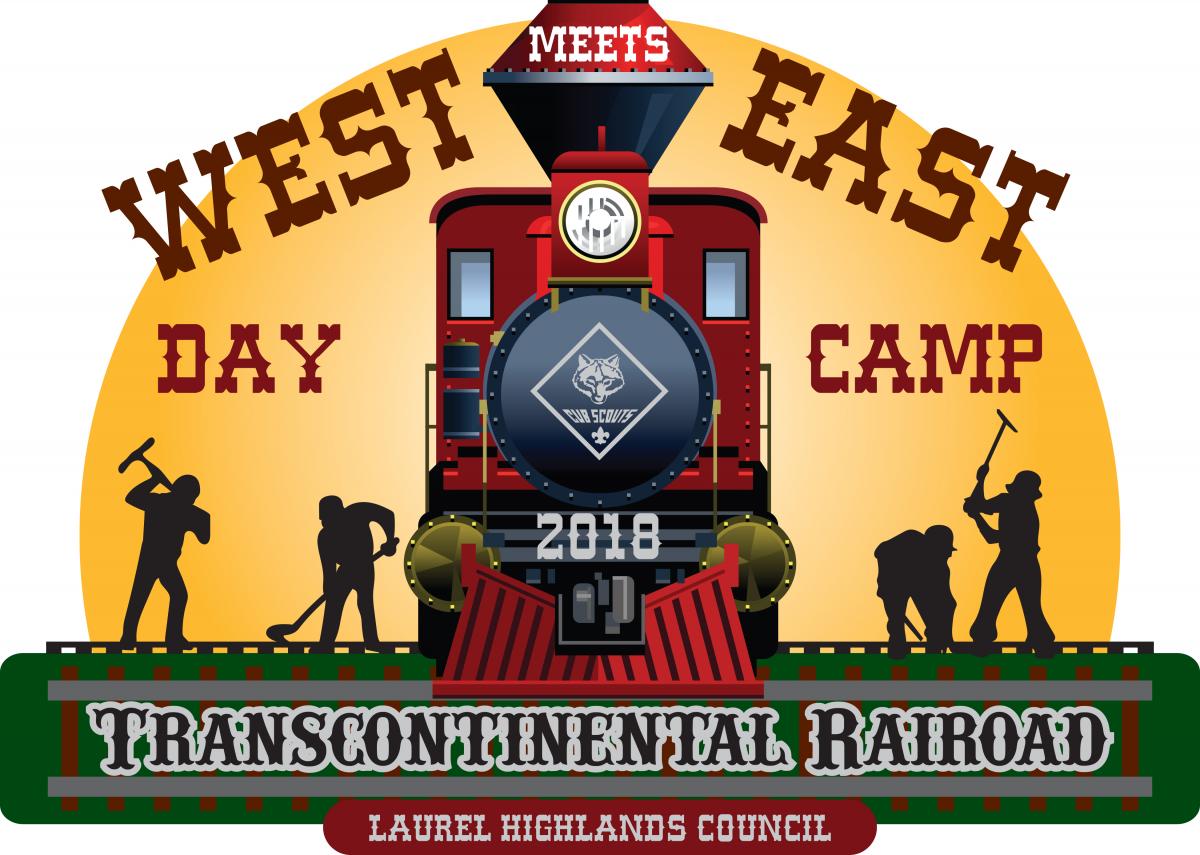 Parent’s GuideEverything you need to know to have a great camp experience.Melanie White, Camp Director 304.904.0054John Mongelluzo, Program Director 412.576.4571Emily Zapach, District Executive 724.249.6623PREPARING FOR CAMPWHAT TO BRING TO CAMP (SCOUTS)A personal dinner in a marked Ziploc bag.Personal water and drinks – containers should be marked with scout’s name. It is important that the scouts stay hydrated. Water will be provided at stations.SunscreenThe official camp T-shirt must be worn each day (mandatory for safety).Only closed toe shoes – no sandals, flip flops, etc. permitted. Baseball hat and a light pull string backpack (optional).All personal items should be marked with the name and pack in permanent marker or with duct tape.NOTE: Please watch the weather and pack appropriate amounts of liquids for your child based on his needs. HEALTH FORMSHealth forms are required for EVERY SCOUT, sibling, and adult in camp, no exceptions.The forms used MUST be the Boy Scouts of America specific form with Parts A & B completed and signed.CONTACT INFORMATIONProvide a minimum of two current and correct contact numbers for ways to reach you in the event of emergency. This information should be provided to an adult attending camp with your Pack.ABSENCESIf your scout is going to be absent, call the person in charge of your Pack the morning that your child will not be attending, so we do not hold up camp waiting for a child that is NOT COMING.DAILY CAMP PROCEDURESDAILY CAMP DROP OFF (SCOUTS)Scouts should arrive at camp NO EARLIER than 2:45 and NO LATER than 2:55.Park in the Cecil Township Municipal Parking lot (east end of park) and walk your scout through the park and find the leader holding up his Pack number. Late Drop Off – If for any reason you will be dropping off your scout after 2:55 pm notify your Leader you will be late. Park in the Cecil Township Municipal Parking lot (east end of park) and walk your scout to the First Aid station at the pavilion. You will be directed where to go to from there to check in with your Pack. DAILY CAMP PICK UP (SCOUTS)Park in the Cecil Township Municipal Parking lot (east end of park) and walk through the park and find the leader holding up your son’s Pack number. Check in with the Pack Leader to have your scout signed out.Early Pick-up – If for any reason you will be picking up your scout before 8:30 pm notify your Leader you will be early. Park in the Cecil Township Municipal Parking lot (east end of park) and walk through the park to the First Aid station at the stage. Your scout will be walked to the stage by a Pack Leader and signed out to you. 